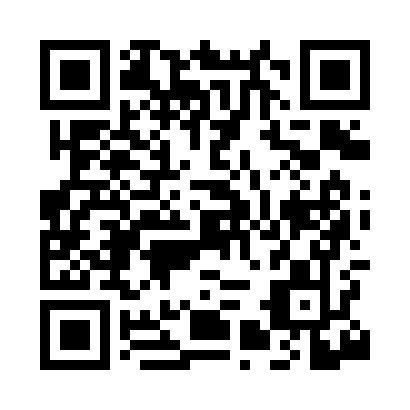 Prayer times for Big Moses, West Virginia, USAMon 1 Jul 2024 - Wed 31 Jul 2024High Latitude Method: Angle Based RulePrayer Calculation Method: Islamic Society of North AmericaAsar Calculation Method: ShafiPrayer times provided by https://www.salahtimes.comDateDayFajrSunriseDhuhrAsrMaghribIsha1Mon4:256:001:275:248:5410:292Tue4:266:011:275:258:5410:293Wed4:266:011:285:258:5410:294Thu4:276:021:285:258:5310:285Fri4:286:021:285:258:5310:286Sat4:296:031:285:258:5310:277Sun4:296:041:285:258:5310:278Mon4:306:041:285:258:5210:269Tue4:316:051:295:258:5210:2510Wed4:326:051:295:258:5210:2511Thu4:336:061:295:258:5110:2412Fri4:346:071:295:258:5110:2313Sat4:356:081:295:258:5010:2214Sun4:366:081:295:258:5010:2215Mon4:376:091:295:258:4910:2116Tue4:386:101:295:258:4810:2017Wed4:396:111:295:258:4810:1918Thu4:406:111:295:258:4710:1819Fri4:426:121:305:258:4610:1720Sat4:436:131:305:258:4610:1621Sun4:446:141:305:258:4510:1522Mon4:456:151:305:248:4410:1423Tue4:466:161:305:248:4310:1324Wed4:476:161:305:248:4310:1125Thu4:496:171:305:248:4210:1026Fri4:506:181:305:248:4110:0927Sat4:516:191:305:238:4010:0828Sun4:526:201:305:238:3910:0629Mon4:536:211:305:238:3810:0530Tue4:556:221:305:238:3710:0431Wed4:566:231:305:228:3610:02